Задание: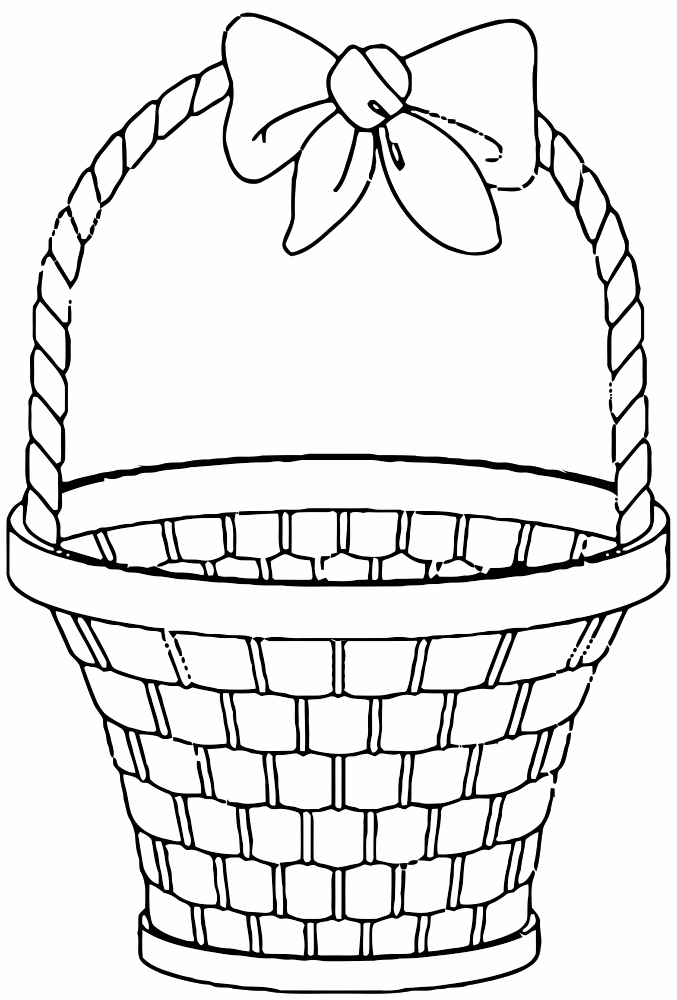 Разложи и назови все овощи и фрукты по корзинкам. Овощи – в зелёную корзинку, а фрукты – в красную.Посчитай, сколько получилось овощей в зелёной корзинке и сколько фруктов в красной корзинке.Возьми столько же деталей  легоконструктора зеленого цвета, сколько овощей лежит в зелёной корзинке с овощами.Возьми столько же деталей легоконструктора красного цвета, сколько фруктов  лежит в красной корзинке с фруктами.Сравни количество деталей по цвету. Каких больше? Почему? 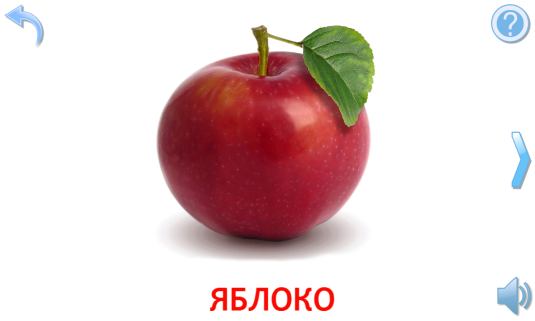 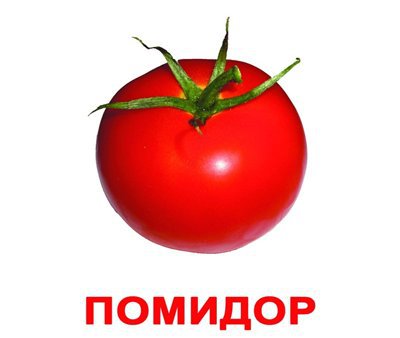 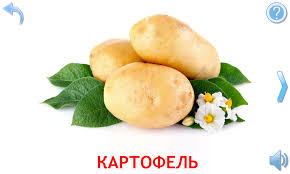 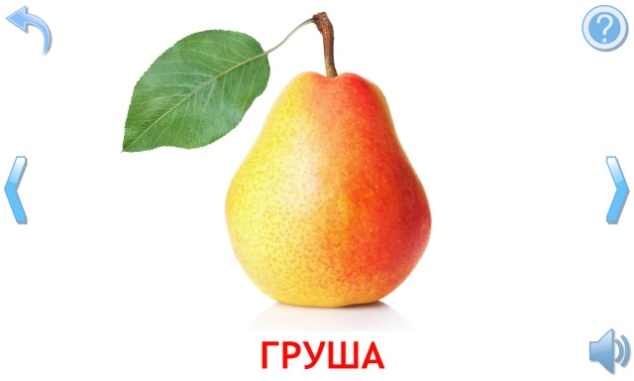 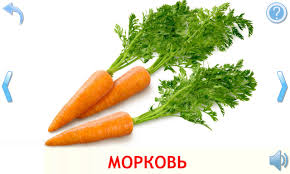 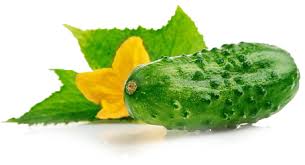 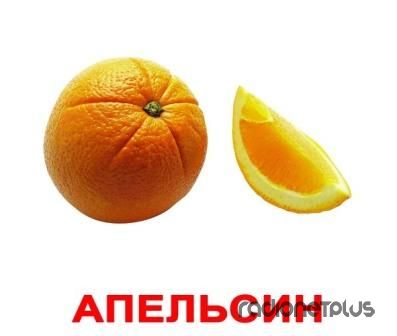 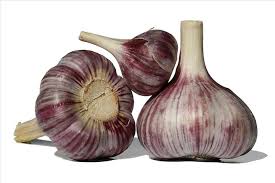 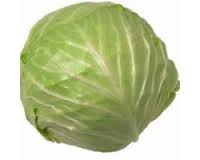 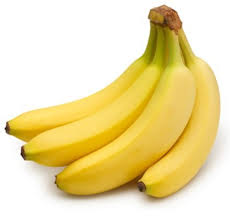 